.Introduction : 32 tempsTOE STRUTS BACK X2, ROCK BACK, RECOVER, SHUFFLE FORWARDSTRUTTING JAZZ BOX ¼ TURN RIGHTCHASSE RIGHT, BACK ROCK, CHASSE LEFT, BACK ROCKSIDE, BEHIND, SIDE, CROSS, CHASSE, BACK ROCKROCK FORWARD, SIDE ROCK, BACK ROCK, FORWARD, SCUFFSTRUTTING JAZZ BOX ¼ TURN RIGHTROCKING CHAIR, PIVOT ¼ TURN, SHUFFLE FORWARDSIDE TOUCH, FORWARD TOUCH, BACK TOUCH, SIDE TOUCHSticks & Stones (fr)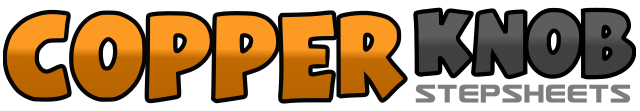 .......Count:64Wall:4Level:débutant + / novice.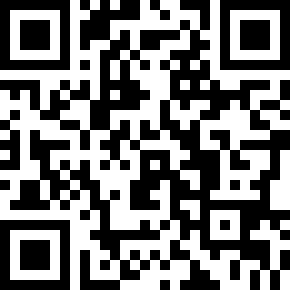 Choreographer:Roz Chaplin (UK) & Karen Kennedy (SCO) - Janvier 2012Roz Chaplin (UK) & Karen Kennedy (SCO) - Janvier 2012Roz Chaplin (UK) & Karen Kennedy (SCO) - Janvier 2012Roz Chaplin (UK) & Karen Kennedy (SCO) - Janvier 2012Roz Chaplin (UK) & Karen Kennedy (SCO) - Janvier 2012.Music:Sticks and Stones - Tracy LawrenceSticks and Stones - Tracy LawrenceSticks and Stones - Tracy LawrenceSticks and Stones - Tracy LawrenceSticks and Stones - Tracy Lawrence........1,2TOE STRUT G arrière : TOUCH BALL PG arrière - DROP : abaisser talon G au sol3,4TOE STRUT D arrière : TOUCH BALL PD arrière - DROP : abaisser talon D au sol5,6ROCK STEP G arrière , revenir sur PD avant7&8SHUFFLE G avant : pas PG avant - pas PD à côté du PG - pas PG avant1,2CROSS TOE STRUT côté G : CROSS BALL PD par-dessus PG - DROP : abaisser talon D au sol3,4TOE STRUT G arrière : TOUCH BALL PG arrière - DROP : abaisser talon G au sol5,61/4 de tour D . . . . TOE STRUT latéral D : TOUCH BALL PD côté D - DROP : abaisser talon D au sol - 3 : 00 -7,8pas PG à côté du PD - HOLD + CLAP ( appui PG )1&2SHUFFLE D latéral : pas PD côté D - pas PG à côté du PD - pas PD côté D ] LINDY D3,4ROCK STEP G arrière , revenir sur PD avant ]5&6SHUFFLE G latéral : pas PG côté G - pas PD à côté du PG - pas PG côté G ] LINDY G7,8ROCK STEP D arrière , revenir sur PG avant ]1à 4 WEAVE à D : pas PD côté D - CROSS PG derrière PD - pas PD côté D - CROSS PG devant PD5&6SHUFFLE D latéral : pas PD côté D - pas PG à côté du PD - pas PD côté D ] LINDY D7,8ROCK STEP G arrière , revenir sur PD avant ]1,2ROCK STEP G avant , revenir sur PD arrière3,4ROCK STEP latéral G côté G , revenir sur PD côté D5,6ROCK STEP G arrière , revenir sur PD avant7,8pas PG avant - SCUFF talon D à côté du PG1,2CROSS TOE STRUT côté G : CROSS BALL PD par-dessus PG - DROP : abaisser talon D au sol3,4TOE STRUT G arrière : TOUCH BALL PG arrière - DROP : abaisser talon G au sol5,61/4 de tour D . . . . TOE STRUT latéral D : TOUCH BALL PD côté D - DROP : abaisser talon D au sol - 6 : 00 -7,8pas PG à côté du PD - HOLD + CLAP ( appui PG )1,2ROCK STEP D avant , revenir sur PG arrière ] ROCKIN3,4ROCK STEP D arrière , revenir sur PG avant ] CHAIR5,6pas PD avant - 1/4 de tour PIVOT vers G ( appui PG ) - 9 : 00 -7&8SHUFFLE D avant : pas PD avant - pas PG à côté du PD - pas PD avant1,2pas PG côté G - TAP PD à côté du PG + CLAP3,4pas PD avant - TAP PG à côté du PD + CLAP5,6pas PG arrière - TAP PD à côté du PG + CLAP7,8pas PD côté D - TAP PG à côté du PD + CLAP